Taxa de Submissão do manuscrito intitulado “Emanueli chamber: moist chamber for germination and initial seedling development”Autoras: Emanueli Alexandra Prigol de Araujo, Marli A. RanalDepósito da taxa efetuado por Marli A. Ranal, CPF 791.922.208-78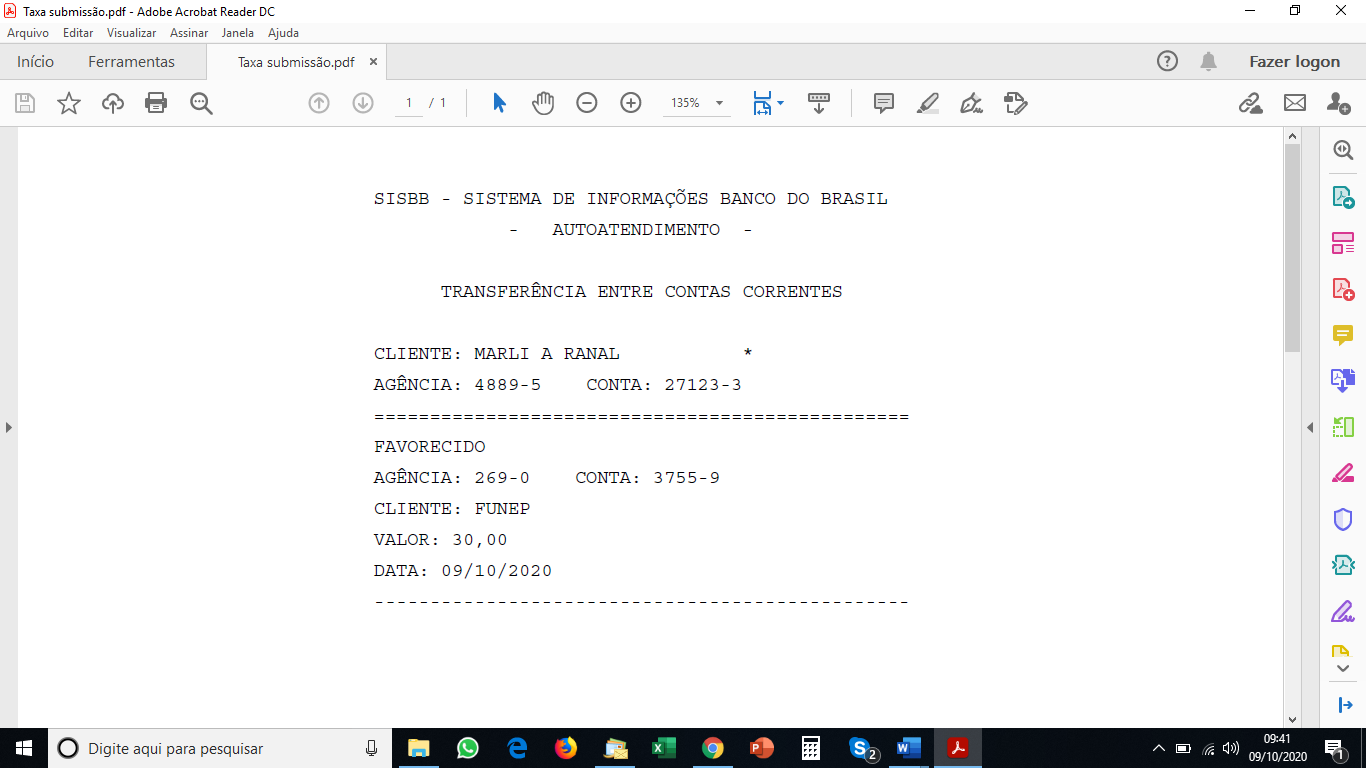 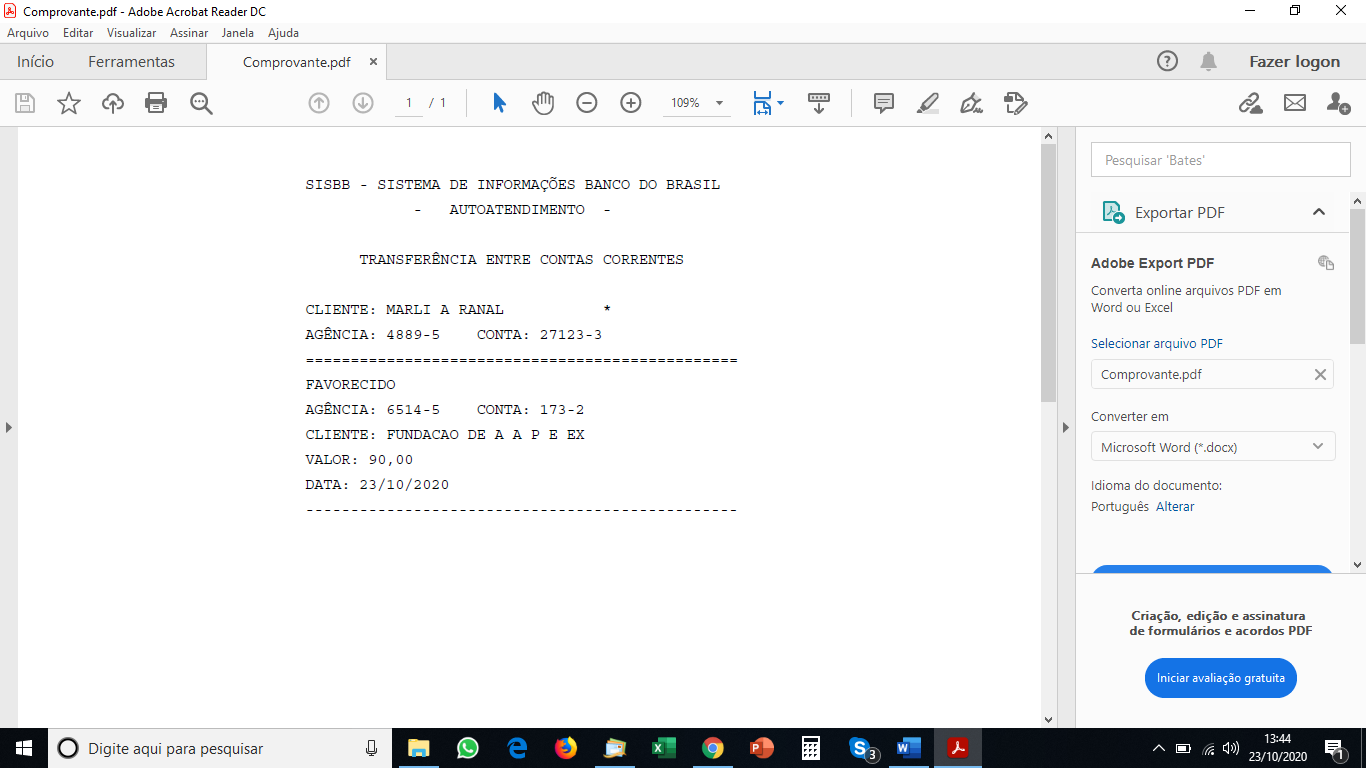 